Возбудительтуберкулёза  -микобактерия                 туберкулёза(палочка Коха)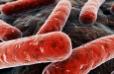 Открытая Робертом Кохом в 1882 г.При температуре + 230 С бактерии остаются жизнеспособными до 7 лет.В высохшей мокроте – до 1 года.На страницах книг – до 6 месяцевНа одежде и белье больного – до 4 месяцев.От больного активной формой туберкулёза, в капле мокроты которого содержится до 2-3 млн. микобактерий;Через предметы обихода больного, при поцелуях, докуривании чужих сигарет;При употреблении в пищу мяса и молока больных животных;Существует возможность внутриутробного заражения плода у женщин.Длительный кашель, иногда с отхождением мокроты или кровохарканьемСлабость, истощение, снижение веса, быстрая утомляемостьОтсутствие аппетитаБоль в грудиПоявление одышки даже при небольших физических нагрузкахПотливость, особенно в ночное времяНезначительное повышение температуры – до 37 – 37,50 С.Здоровые лёгкие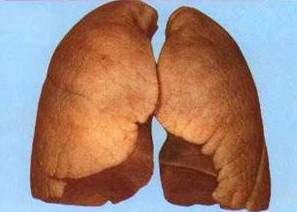 Лёгкие, поражённые туберкулёзом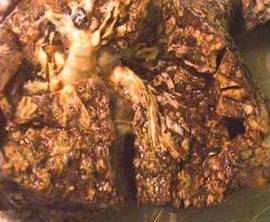 Туберкулёз органов пищеварительной системы;Туберкулёз органов мочеполовой системы;Туберкулёз глаз;Туберкулёз костей и суставовТуберкулёз кожиТуберкулёз центральной нервной системы и мозговых оболочекЗаподозрить и выявить туберкулёзный процесс можно следующими основными методами:При проведении проб манту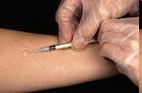 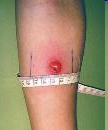 С помощью флюорографического исследования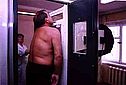 При исследовании мокроты на наличие бактерийПрименение противотуберкулёзных препаратов;Физиотерапия;Дыхательная гимнастикаПрименение препаратов, поднимающих иммунитет.Факторы рискаНеблагоприятные социальные и экологические условия жизниНеполноценное питаниеАлкоголизм, курение, наркоманияСтрессы, перенапряжение, переутомлениеНаличие сопутствующих заболеваний (диабет, язвенная болезнь желудка или двенадцатиперстной кишки, заболевания лёгких)Режим труда, питания и отдыхаРегулярные занятия спортомСвежий воздух (прогулки и                       проветривание помещений)Влажная уборка помещенийОтказ от курения, злоупотребления алкоголем, наркотикамиИспользование индивидуальной посуды и средств гигиеныЛичная   гигиена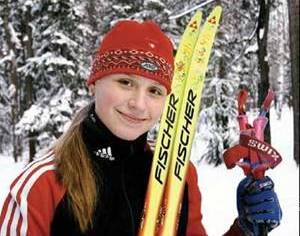 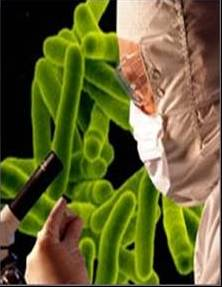 